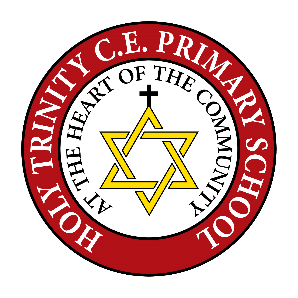 Holy Trinity CE Primary SchoolPERSON SPECIFICATION – CLASS TEACHERAttributeSource of EvidenceRequirementsQualificationsQualified Teacher StatusA good honours degree AAEEExperienceExperience of teaching in the appropriate Key StageExperience of managing people and resourcesExperience of having worked successfully in partnership with parentsExperience of working with children from a range of backgroundsA, I, RA, I, RA, IA,IDEEEKnowledgeKnowledge and understanding of the Key Stage 1 curriculum and its applicationKnowledge of strategies that promote equal opportunities and inclusion Understanding of appropriate strategies for managing pupils’ behaviourClear understanding of what constitutes excellent provision and progressA, IA, IA, IA, I, REEEESkills and AbilitiesA highly motivated, energetic and enthusiastic  teacher Able to provide an effective, stimulating learning environment appropriate to the need and abilities of all pupilsAble to lead and work within a team of professionals.Able to relate well to children and share their interests and enthusiasmsAble to recognise and evaluate the effectiveness of teachingAble to communicate orally and in writing to a wide range of audiencesAble to effectively manage pupil discipline within the context of the schools caring ethosA, I, RA, I, RA, I, RA, I, RA, I, RA, IA, I, REEEEEEEPersonal Qualities A commitment to upholding and promoting the safeguarding of children and young peopleCommitment to the maintenance of positive partnerships between the school, parents and the wider communityA good sense of humourA willingness to “go the extra mile” for our pupilsA,IA, IIA,IEEEE